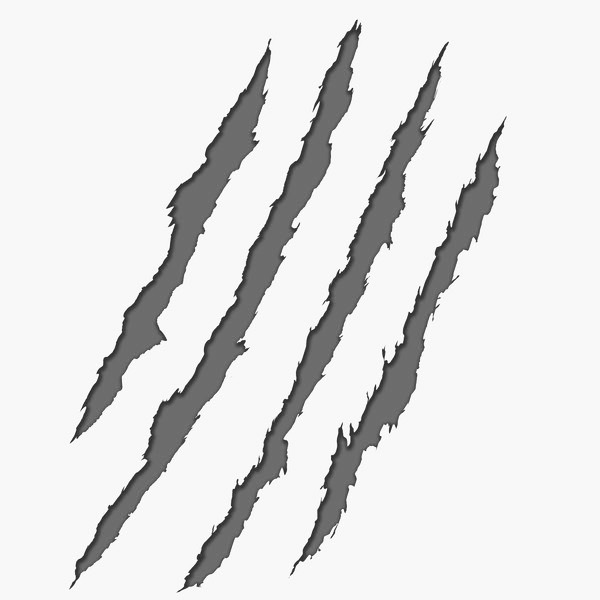 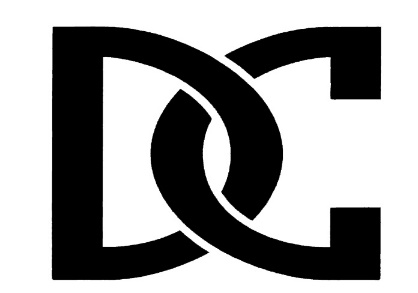 2021/22 Desoto Central Middle Boys Basketball ScheduleDate				Opponent 		             	Location				Time	November 4th			Lewisburg				Lewisburg				7:008th                            Batesville Jr. High			Desoto Central 			7:00 	11th	                      Horn Lake				Horn Lake Middle	15th			Tupelo				Desoto Central			TBA			18th			Hernando 				Hernando Middle	29th 			New Albany	(8th Only)		New Albany				TBA		December	2nd 			Lake Cormorant			Lake Cormorant			7:00	6th			Tupelo 				Tupelo9th 			Olive Branch				Olive Branch Middle		7:0013th 			Center Hill				Center Hill				7:00January 10th 			Batesville Jr. High 			Batesville 				TBD13th			 Southaven 				Southaven Middle18th 			Hernando				Desoto Central Middle		5:0020th 			Lewisburg 				Louisburg Middle	27th 			Center Hill				Desoto Central			5:00	February 	1st-4th			7th Grade Tourney	 	7th-11th		8th Grade Tourney